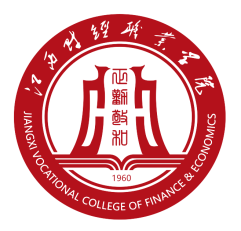 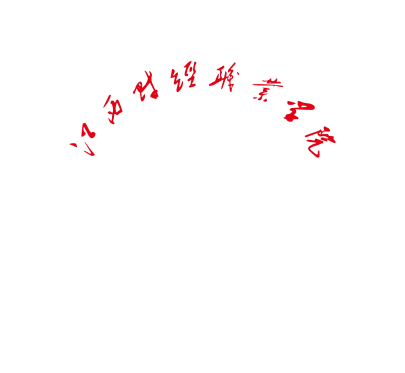 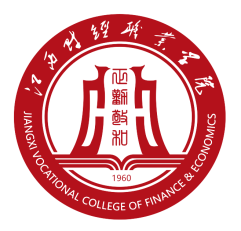 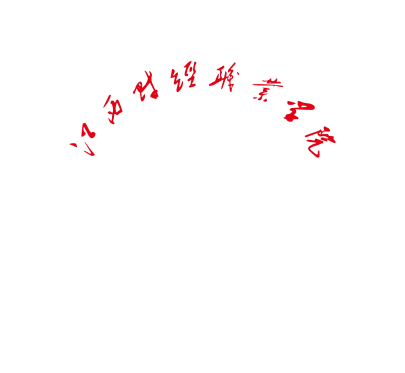 江西财经职业学院心理咨询专业技能测试考试大纲（2024）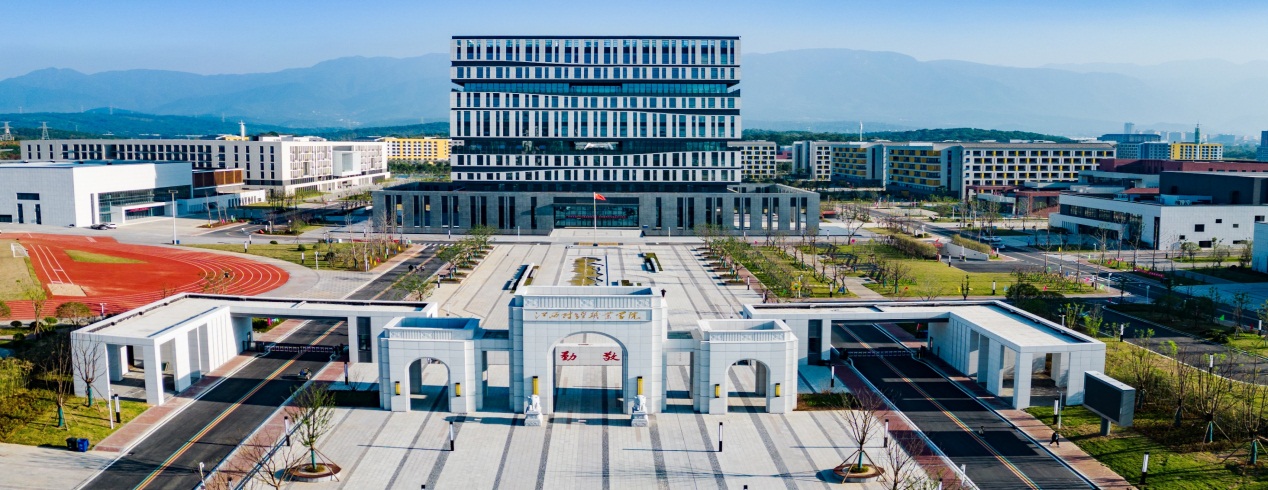 江西财经职业学院二〇二四年二月目  录第一部分 大纲编写说明	2第二部分 考试内容与方式	3第三部分 考试要求	5第四部分 样题示例	6第一部分 大纲编写说明1.考试大纲性质。2024年，江西财经职业学院将在单招考试中，面向心理咨询类专业实施“文化素质+专业技能知识”考试，为科学、公正做好技能测试公正，特制定此测试大纲。2.考试大纲范围和适用对象。在高等职业教育“文化素质+技能测试”考试中，招收职业高中、普通中等专业学校、职业中专班、成人中专班、技工学校等学校（以下简称“中等职业学校”）应往届毕业生、具有中等职业教育同等学力的社会人员以及普通高中生参加的选拔性考试。3.考试大纲制订依据。本考试大纲是基于教育部针对心理咨询等相关专业的教学指导意见和教学大纲制定的，旨在反映中等职业学校毕业生应具备的心理学基础知识和心理咨询技能。在编写过程中，我们参考了当前心理咨询领域的专业知识体系和实际工作中所需的关键技能要求，确保测试内容既有理论深度也有实践意义。此外，为了全面评价考生的职业适应性和专业潜力，考试大纲还融入了对考生情感理解力、沟通能力、伦理道德观、创新思维和心理韧性等心理咨询行业所特别重视的综合素质的测试内容。4.考试科目与分值。文化素质测试满分200分，专业技能知识测试满分250分。第二部分 考试内容与方式为了深入评估考生对心理咨询领域的基本认识及兴趣，结合考生实际情况以准确测评其专业技能水平，测试将采取多维度考核方法，以下为具体考试内容框架及方法说明。一、考试内容 1.心理咨询基础知识检验考生对心理学基础概念及心理咨询目的的理解程度。内容涵盖心理健康的基本含义、常见的心理问题（如焦虑、抑郁）的简要描述、心理咨询的基本目标及其操作原则。通过考察考生对于相关心理学概念和现象的基本理解，从而评估其学习心理咨询专业的潜在兴趣和基础知识水平。2.心理咨询技能评估考生对于有效沟通技巧的基础认识，包括倾听、表达支持与同理心的能力。识别和表达情绪的简易方法、提供支持性反馈的基本方式，及在人际互动中运用心理支持技巧的初步能力。围绕实际情境，考察考生对于沟通策略的选择与应用，以评估其适应心理咨询专业学习的基本技能和潜力。3.人格与心理健康评估通过标准化测试工具，综合评价考生的个性特征和心理状态。深入了解考生的个性差异、心理适应性以及整体心理健康水平，以帮助评估其是否适合进入心理咨询专业学习，确保学生能在适合自己的领域中得到发展。4.职业素养与伦理评估考生对心理咨询职业道德和伦理原则的基本理解。分析考生对于处理敏感信息、面对伦理困境的判断能力和决策过程，评价其对职业伦理的重视程度和在未来心理咨询职业中遵循伦理准则的潜在能力。确保考生能够理解并准备好在专业实践中展现出合格的职业行为和道德判断力。5.案例分析与干预策略构建与日常生活及心理咨询实践密切相关的案例，考察考生对基础心理问题的识别能力及对初步干预策略的选择能力。案例设计涉及学习压力、人际关系困扰等常见心理问题，旨在评估考生对问题的敏感度、分析问题的能力及提出初始干预措施的能力，以此来衡量其适应心理咨询专业学习和未来实践工作的潜力。二、考试形式与试卷题型考试采用闭卷笔试形式，全场监考以确保考试的公平性与有效性。整场考试时间为120分钟，总分为250分。试卷题型包括单项选择题、多项选择题、判断题、案例分析题，旨在全面考察考生对心理健康概念的基本理解、沟通与支持技能、职业素养及伦理意识，以及在面对具体情境时的应对与分析能力等。第三部分 考试要求（一）考生应严格遵守考场纪律，服从指挥，着装整洁，仪表端庄，讲文明礼貌。（二）考生须提前30分钟到达考试现场检录，迟到考生不得入场，入场必须出示身份证，按考试顺序号进行考试。（三）考试严禁冒名顶替，弄虚作假，一经发现，取消考试资格。（四）凡有重大疾病以及不适宜参加此考试的人员不予安排考试。（五）其它未尽事宜，将在考前向各考生做详细说明。样题举例一、单项选择题（共40题，每题2分，共80分）1.心理学的英文名称是(    ) A. Psychologist B. Psychology C. Psychopath D. Psychiotry心理咨询的基本原则是 (    )替来访者做决定有条件的尊重来访者为来访者保密对来访者的行为作道德判断二、多项选择题（共20题，每题3分，共60分）在心理咨询中，有效沟通技巧包括哪些？（  ）A. 倾听B. 同理心C. 批判性反馈D. 表达支持下列哪些选项属于基本情绪？（  ）A. 快乐B. 悲伤C. 愤怒D. 好奇三、判断题（共15题，每题2分，共30分）1.心理咨询的目的之一是提高个体的自我认知。（  ）2.大多数心理学家认为人的性格是在出生时就已经完全确定的。（  ）四、案例分析 （共2题，每题40分，共80分）1.张明是一名中学生，最近他在学习和生活中遇到了一些困难。由于课业压力大，他开始出现了焦虑和失眠的症状。此外，他还发现自己在与同学的交往中经常感到尴尬和不自在，导致他渐渐回避集体活动，越来越多地沉浸在网络世界中。张明意识到这样下去不仅会影响他的学业，还可能对他的社交能力产生长远的负面影响，于是他决定寻求帮助。（1）分析张明目前面临的主要问题有哪些？（10分）（2）针对张明的情况，你认为他应该如何调整自己的学习方法和生活习惯以缓解焦虑和失眠的症状？（15分）（3）如果张明向你寻求帮助，你会采取哪些方法和措施来帮助他？（15分）类别考试科目考试内容时间分值心理咨询心理咨询专业技能测试1.心理咨询基础知识2.心理咨询技能3.人格与心理健康评估4.职业素养与伦理5.案例分析与干预策略120分钟250分